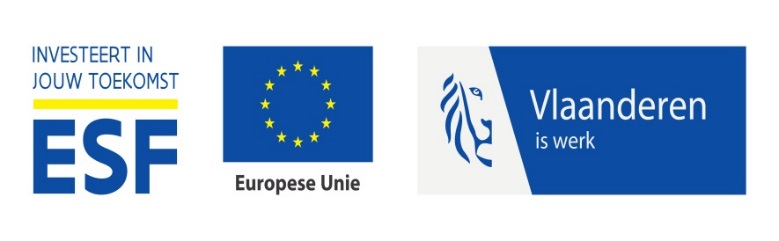 Informatieve vragenVink aan welke van deze opties voor u van toepassing is (slechts 1 antwoord is mogelijk):	Ik dien een aanvraag in tot verlenging van mijn origineel project binnen oproep 457 in tijd en middelen t.e.m. 31/12/2022. Als bijlage bij deze aanvraag laad ik een aangepast sjabloon kosten & financiering (begroting) op. Naast de vooropgestelde aantallen, wijzigt er verder niets aan mijn project. 	Ik dien een aanvraag in tot uitbreiding van één of meerdere onderdelen van mijn origineel project binnen oproep 457. Ik dien daarbij tevens een aanvraag in tot verlenging van mijn origineel project binnen oproep 457 in tijd en middelen t.e.m. 31/12/2022.  Ik beschrijf hieronder de aangevraagde wijzigingen. Als bijlage bij deze aanvraag laad ik een aangepast sjabloon kosten & financiering (begroting) op.1	Ik dien een aanvraag in tot uitbreiding van één of meerdere onderdelen van mijn origineel project binnen oproep 457. Ik beschrijf hieronder de aangevraagde wijzigingen. Als bijlage bij deze aanvraag laad ik een aangepast sjabloon kosten & financiering (begroting) op. Ik vraag géén verlenging en zou mijn project graag laten eindigen op 31/12/2021. Geef aan welke onderdelen van uw project u wenst te wijzigen of uit te breiden. Vul daarna de bijhorende vragen in bij elke stelling die voor u van toepassing is (meerdere opties zijn mogelijk):	Ik wens mijn project binnen oproep 457 louter te verlengen t.e.m. 31/12/2022.   	Ik wens mijn partnerschap aan te passen of uit te breiden. 
In dit geval laat ik tevens een aangepaste partnerschapsovereenkomst op bij deze mail. 	Ik wens mijn beoogde doelgroep en/of aantallen aan te passen of uit te breiden.	Ik wens mijn projectactiviteiten aan te passen of uit te breiden. 	Andere?Inhoudelijke vragen	Ik wens mijn project binnen oproep 457 louter te verlengen t.e.m. 31/12/2022Mijn vooropgesteld aantal deelnemers in outreach vermeerdert hiermee met XXX [INVULLEN]. Mijn vooropgesteld aantal deelnemers in effectieve geïntegreerde begeleiding vermeerdert hiermee met XXX [INVULLEN]. Mijn totaal vooropgesteld bereik voor de gehele projectperiode wordt hierdoor:Outreachend bereik:Geïntegreerde begeleiding binnen het project: Onderbouwing van de wijze waarop deze berekening tot stand kwam:…Geef hier uw antwoord in:Ik wens mijn partnerschap aan te passen of uit te breiden.Bied een toelichting van de voorziene wijzigingen in het partnerschap. Geef aan waarom deze wijzigingen relevant zijn i.f.v. het projectopzet. Welke activiteiten zullen deze nieuwe partners opnemen? Indien dit wijzigingen in uw aanbod teweegbrengt, gelieve dan ook graag het desbetreffende onderdeel i.v.m. “wijzigingen projectactiviteiten” in te vullen.Denk hierbij zeker ook aan duiding omtrent:De kennis en expertise van de nieuw toegevoegde partners.De noden en  behoeften van de doelgroep zoals voorzien in uw origineel projectvoorstel, of in de uitbreidingsaanvraag indien van toepassing.De complementariteit met het bestaande aanbod in de regio.De wijze waarop project- en trajectverloop worden geëvalueerd en bijgestuurd. …Geef hier uw antwoord in:Ik wens mijn beoogde doelgroep aan te passen of uit te breiden.1) Benoem kort welke doelgroep u met dit project bijkomend wil bereiken en maak hier ook een inschatting van het aantal deelnemers dat u wenst te bereiken (zowel outreachend als effectief in geïntegreerd traject). Doe dit voor de volledige voorziene projectduur. D.w.z. Inclusief uw origineel vooropgesteld doel. Mijn vooropgesteld aantal deelnemers in outreach vermeerdert hiermee met XXX [INVULLEN]. Mijn vooropgesteld aantal deelnemers in effectieve geïntegreerde begeleiding vermeerdert hiermee met XXX [INVULLEN]. Mijn totaal vooropgesteld bereik voor de gehele projectperiode wordt hierdoor:Outreachend bereik:Geïntegreerde begeleiding binnen het project: Geef hier uw antwoord in:2) O.b.v. welke gegevens werd deze inschatting gemaakt? Bespreek het bestaande aanbod voor de regio en toon aan waarom de doelgroep niet of onvoldoende wordt bereikt door de huidige dienstverlening. Toon aan dat het project complementair is met het bestaande aanbod. Hoe verhoudt dit projectvoorstel zich tot andere lokale projecten? Toon aan dat het project en ook deze uitbreiding  inzet op lokale inbedding en samenwerking met lokale dienstverleners. Hoe zal u het lokaal draagvlak en betrokken engagementen vergroten, ten einde het lokale dienstverleningsnetwerk actief zichtbaar te maken en te activeren? Welke organisaties werden betrokken bij de opmaak van het voorstel?Doe dit voor de volledige voorziene projectduur. Geef hierbij helder aan in welke steden en/of gemeenten uw project actief zal zijn.Geef hier uw antwoord in:3) Leg uit hoe u deze nieuwe groep van deelnemers zal bereiken. Beschrijf concreet hoe u het outreachend werken organiseert. Welke (innovatieve) methodieken hanteert u in deze fase? Hoe breng je de persoonlijke situatie van de deelnemers in kaart?  Beschrijf welke engagementen u aangaat met andere organisaties bij de uitvoering van deze activiteiten en/of om toeleiding van deelnemers te garanderen. Bezorg ons hier mogelijk een engagementsverklaring ter onderbouwing.Geef hier uw antwoord in:4) Indien deze doelgroepwijziging ook een wijziging in aanpak en voorziene projectactiviteiten betekent, gelieve deze hieronder te beschrijven. Geef hier uw antwoord in:Ik wens mijn projectactiviteiten aan te passen of uit te breiden.Beschrijf nauwgezet de voorziene aanpassingen aan uw projectactiviteiten. Onderbouw hierbij waarom er voor een aangepast aanbod wordt geopteerd.Beschrijf welke acties en/of methodieken u extra (dus bovenop de reeds goedgekeurde activiteiten) zal gebruiken om het outreachend werken aan te pakken en/of om de afstand tot de arbeidsmarkt van de gekozen doelgroep te verkleinen.  Denk hierbij zeker ook aan duiding omtrent:De noden en  behoeften van de doelgroep zoals voorzien in uw origineel projectvoorstel, of in de uitbreidingsaanvraag indien van toepassing.De complementariteit met het bestaande aanbod in de regio.De wijze waarop project- en trajectverloop worden geëvalueerd en bijgestuurd. …Geef hier uw antwoord in:OP ESF Vlaanderen 2014–2020Prioriteit 3, Investeringsprioriteit 9 i Sociale Inclusie en armoedebestrijdingOproep 457Outreach & ActiveringBIS: Verlengings- en/of UitbreidingsaanvraagMaximaal aantal pagina’s: 10